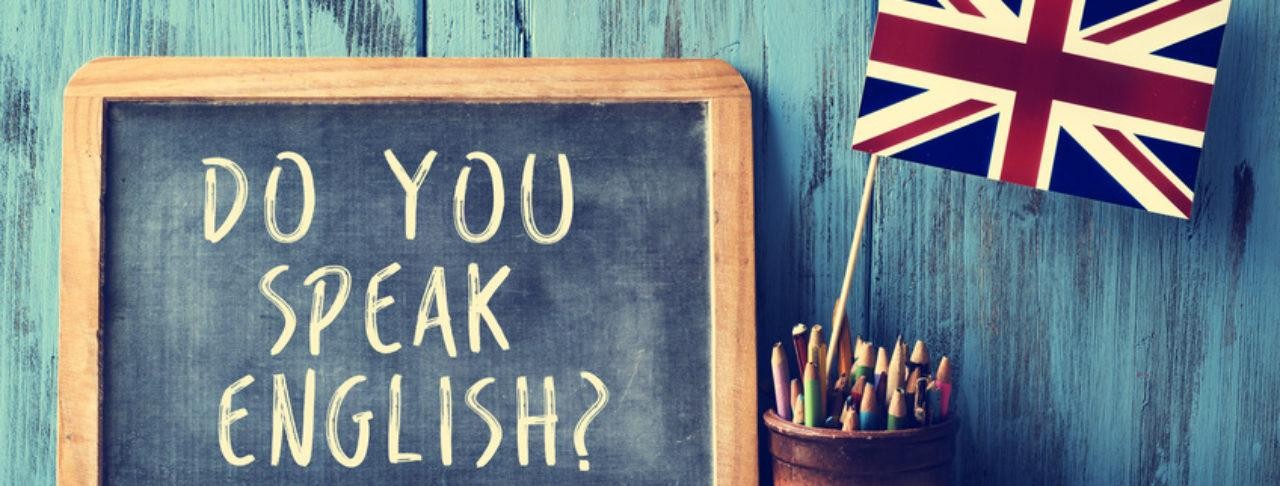 DOFINANSOWANE Z UE KURSY JĘZYKOWE:ANGIELSKIEGO, NIEMIECKIEGO, FRANCUSKIEGODołącz do Uczestnikównaszegoprojektuiskorzystaj z:Kursówjęzykowych w ilości120 hnapoziomieA lub BZewnętrznegoegzaminuimożliwościuzyskaniapowszechnieuznawanegocertyfikatuTELCKtomożewziąćudział?Osobypracujące w wieku25 i WIĘCEJZamieszkująnatereniewojewództwaśląskiego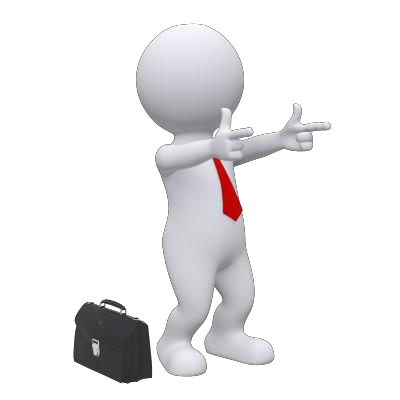 O zakwalifikowaniu do projektudecydujekolejnośćdostarczeniadokumenówrekrutacyjnych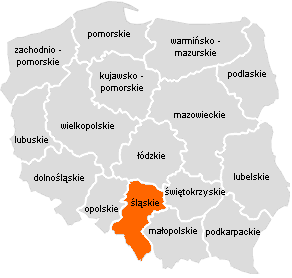 W raziepytańskontaktujsię z nami!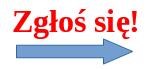 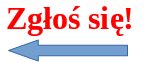 Więcejinformacjinastronie:http://bezbarier.riph.com.pl/531 260 184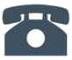 ______________________________________________________________________________________________________________________________________________________________________________________________________________________________„Bez b@rier, bez granic – szkoleniajęzykoweikomputerowedlaosóbpracujących z województwaśląskiego”, współfinansowanegoześrodkówRegionalnegoProgramuOperacyjnegoWojewództwaŚląskiegonalata 2014 – 2020 w ramachOsipriorytetowej XIProjekt „Bez b@rier, bez granic – szkoleniajęzykoweikomputerowedlaosóbpracujących z województwaśląskiego” realizowany jest przezRegionalnąIzbęPrzemysłowo-Handlową w Gliwicachul. Zwycięstwa 36, 44-100 Gliwice w partnerstwie z MDDP Sp. z o.o. AkademiaBiznesuSp.k. ul. Jana Pawła II 25, 00-854 Warszawa oraz WASKO S.A. ul. Berbeckiego 6, 44-100 Gliwice.